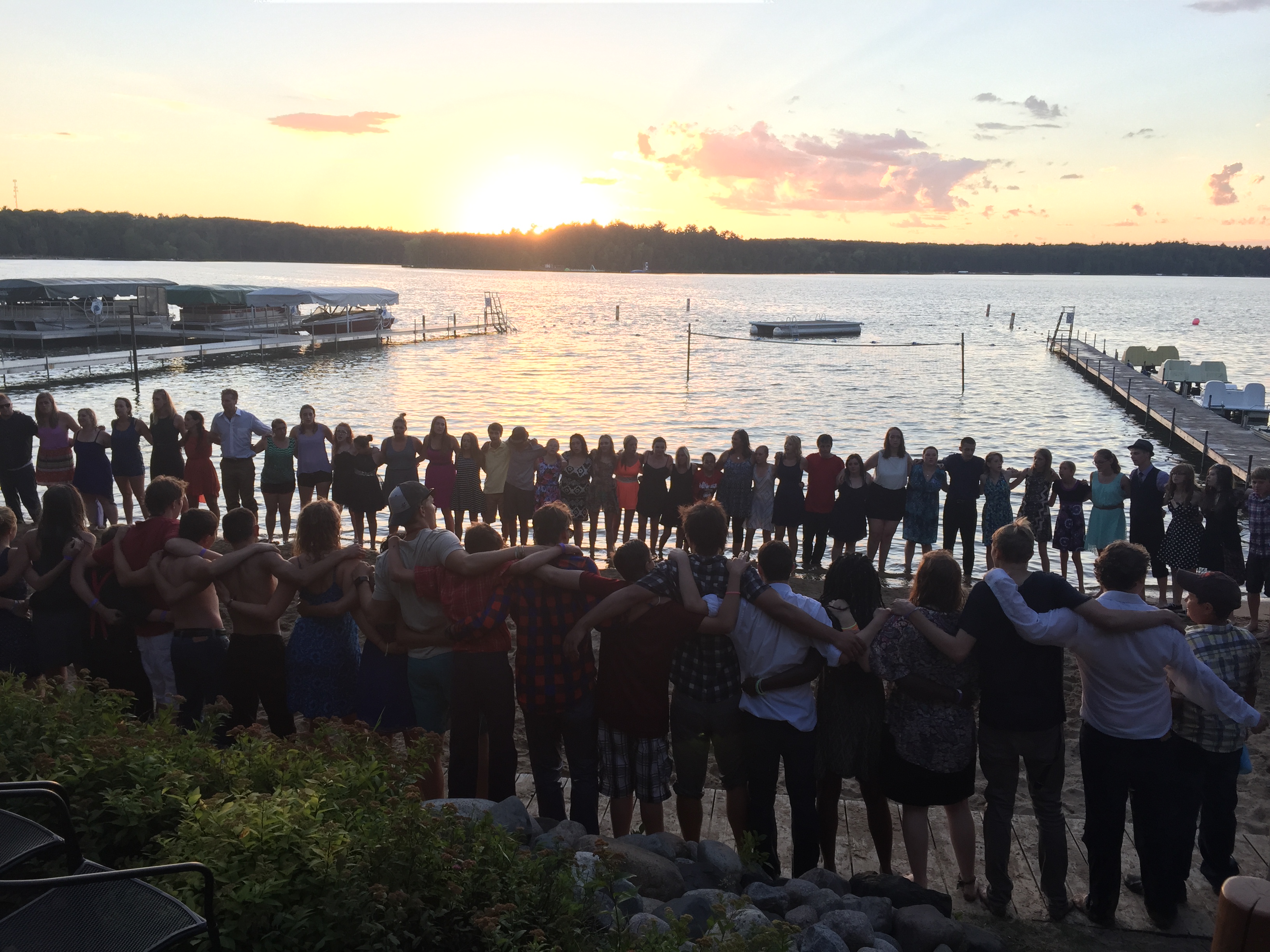 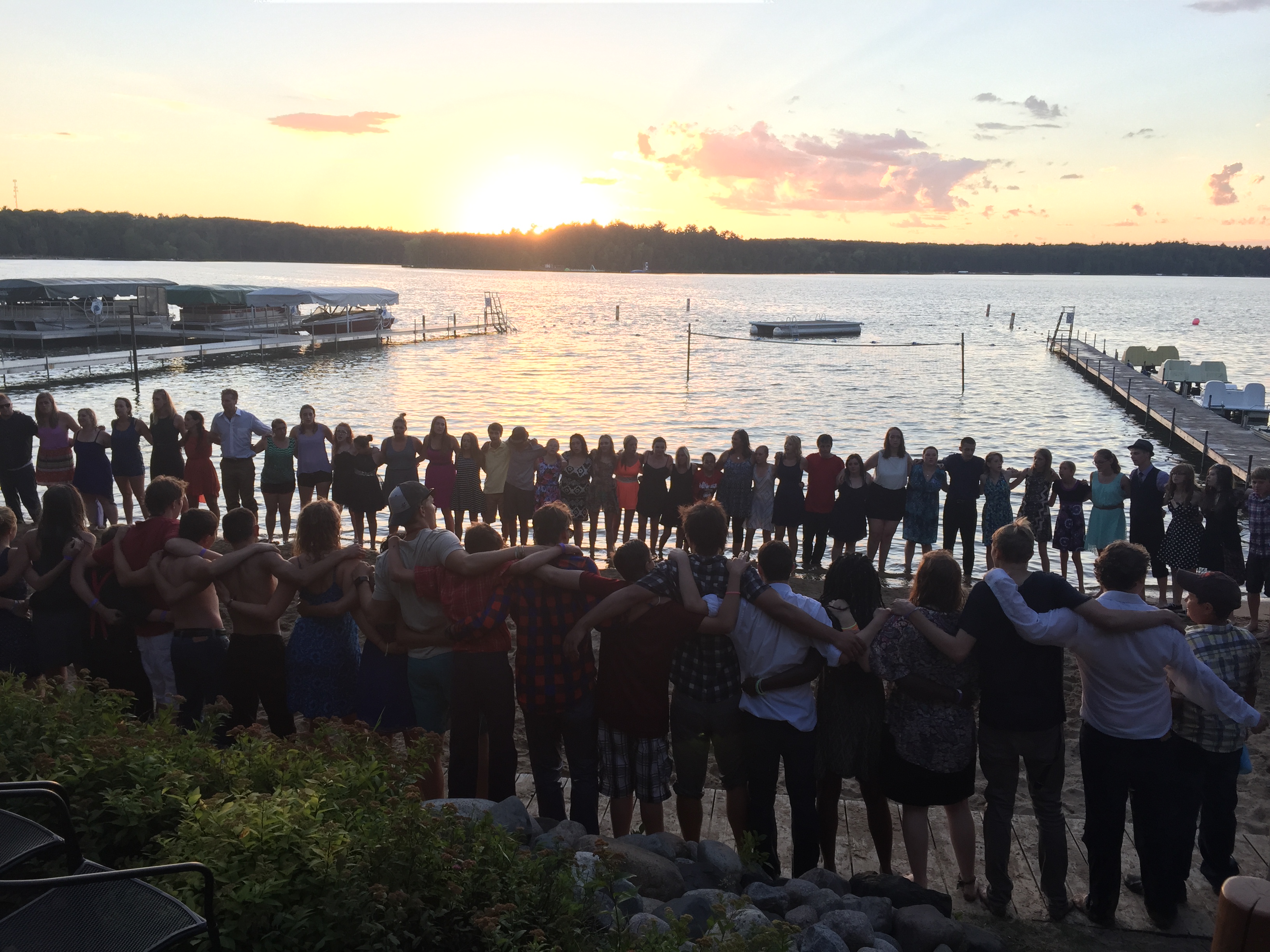 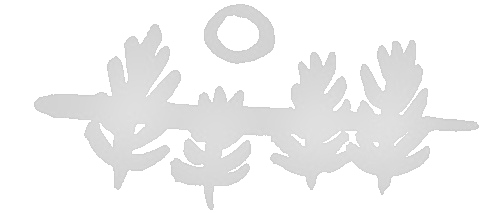 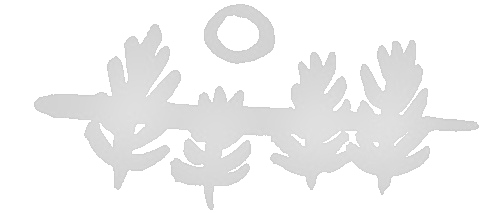 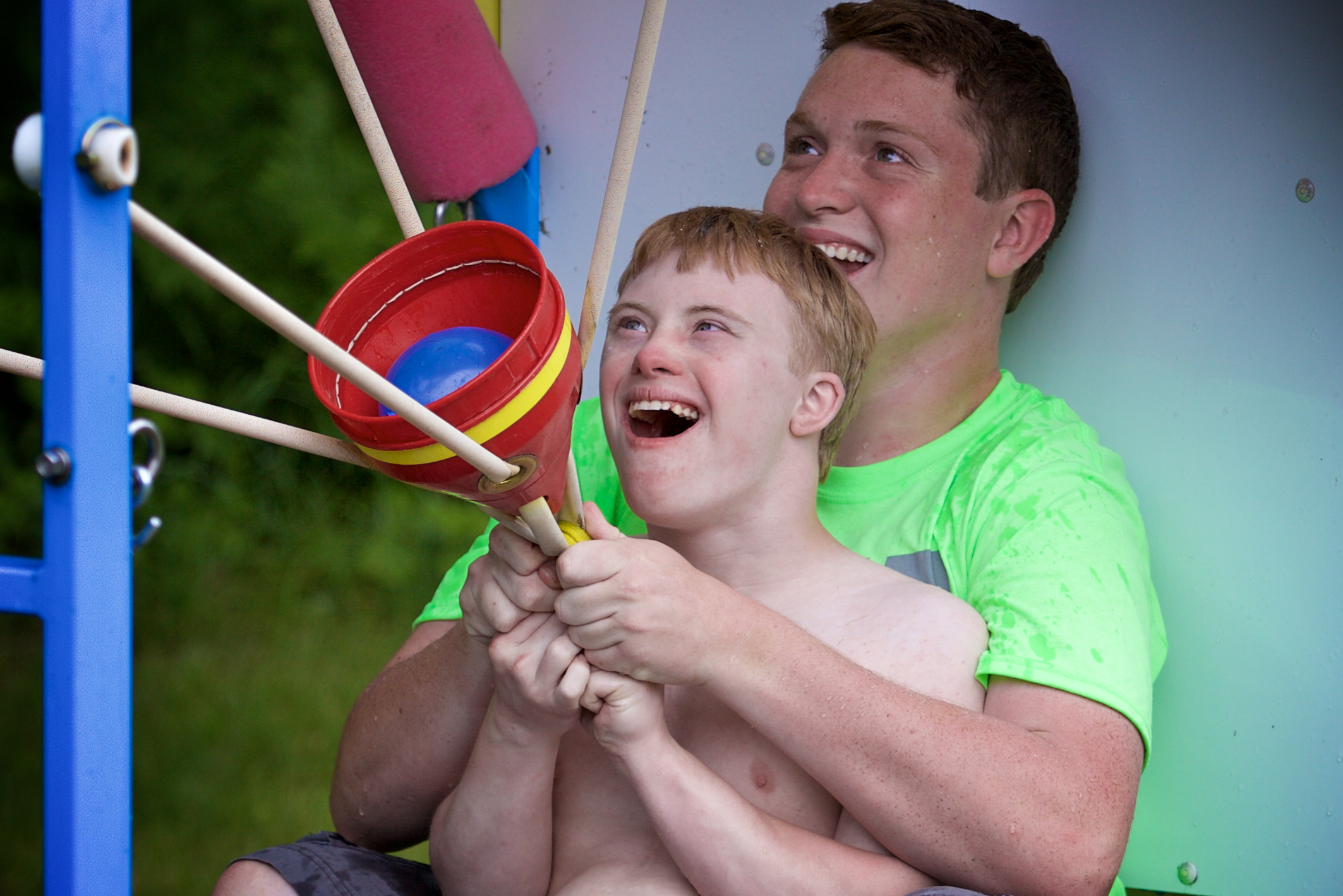 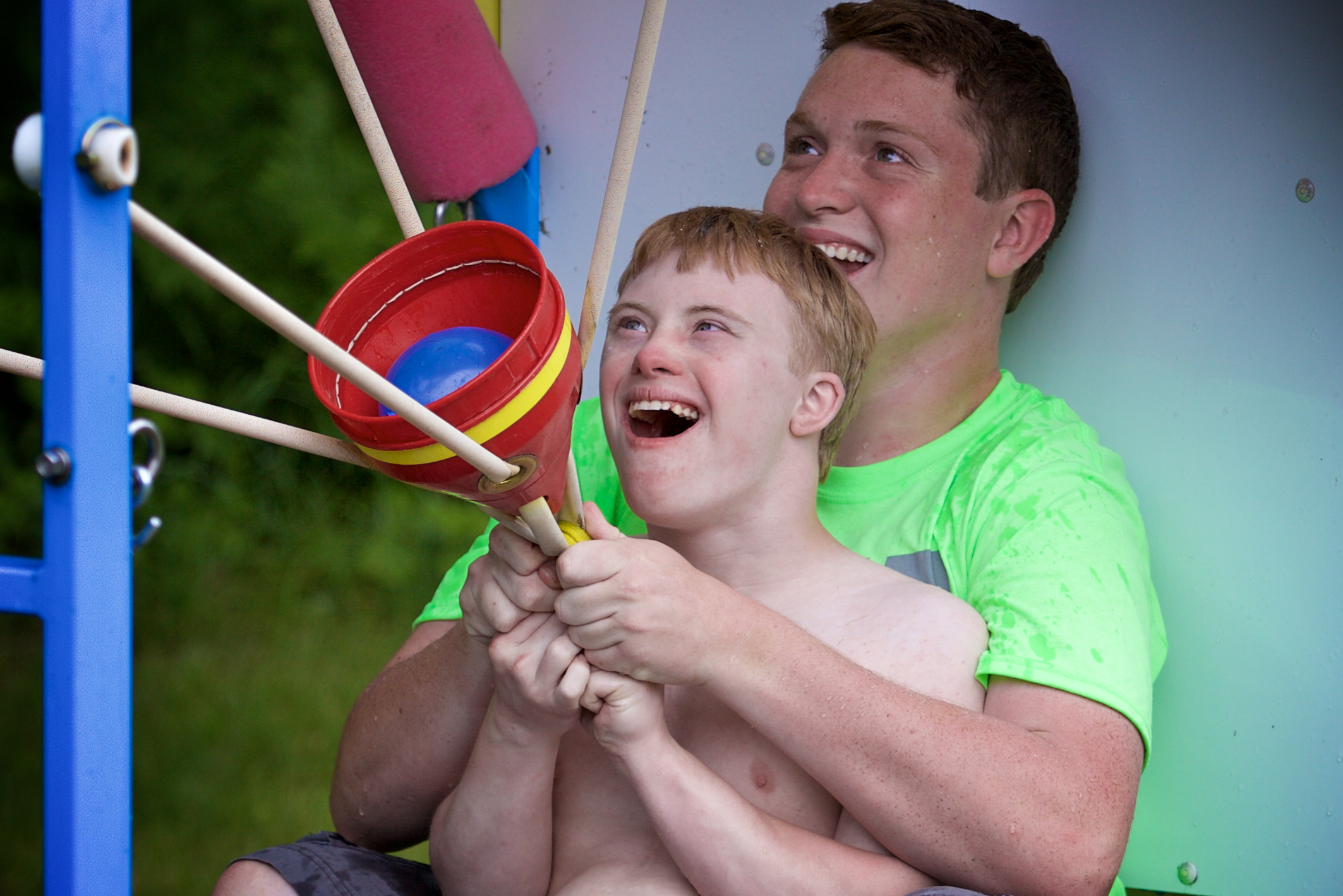 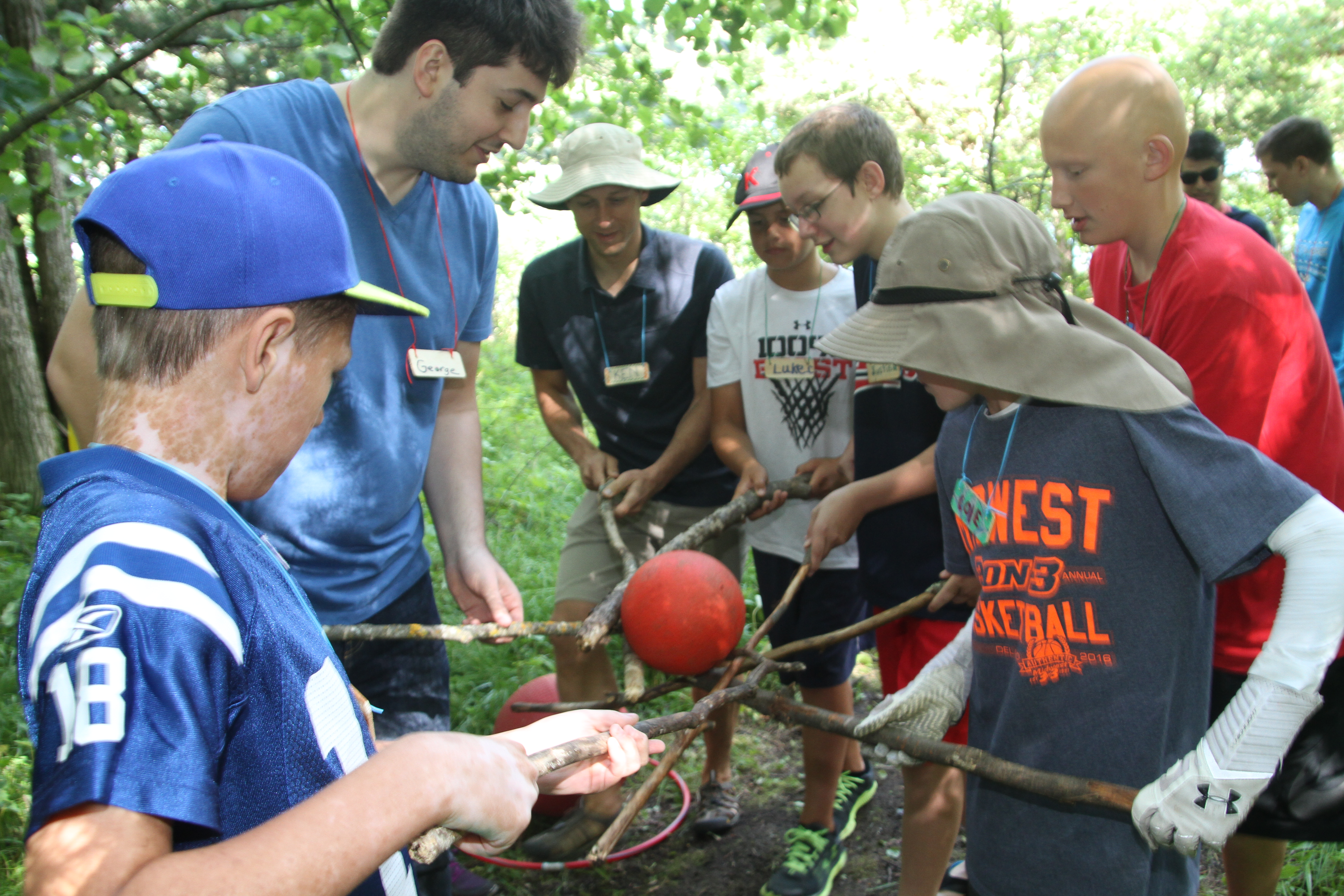 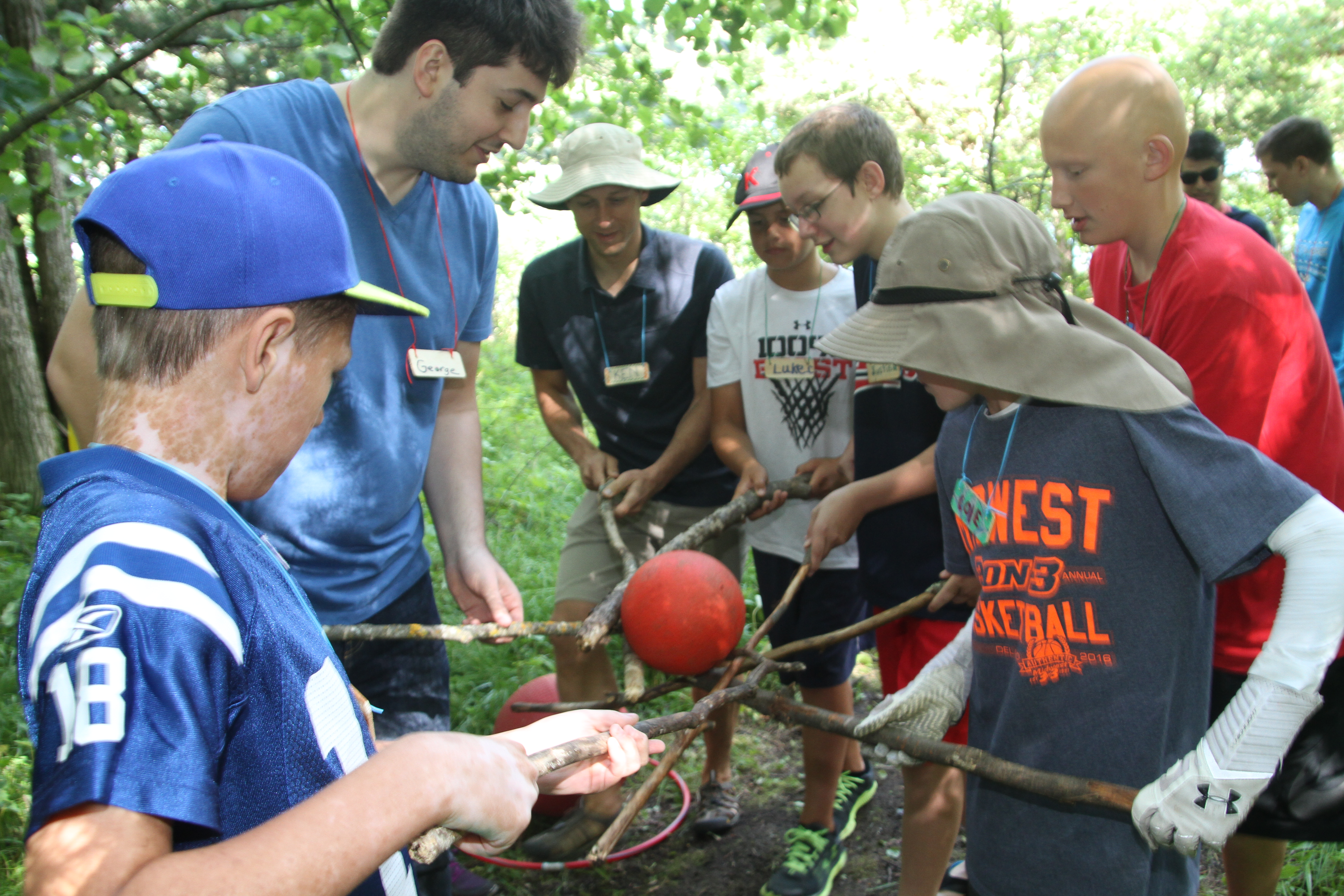 Hiring Now for 2017!!Become a Program Specialist at Camp Knutson, where you’ll be part of a team that works with individuals with identified medical and special needs.**We are looking for additional males to join our staff team!Program Specialists plan and lead activities that are geared for each group of individuals with disabilities. Groups of campers change weekly and include individuals with:*Down syndrome     *Skin Disease     *Autism     *Heart Disease     *HIV/AIDsThe summer Program Specialists must be mature, flexible, and able to contribute to and learn from the campers in an honest accepting and loving way. Each group (week) provides their own visiting staff who are directly responsible for the campers. It is important that camp staff and visiting staff work together to provide the highest quality experience for the campers.Summer Dates: Monday, May 22nd – Friday, August 18thWith additional extended season employment opportunitiesInterested? To learn more or download application, visit:www.campknutson.orgApplication Deadline: Friday April 8th Caitlin Malin, Program Director     608-632-4201     caitlin.malin@lssmn.org